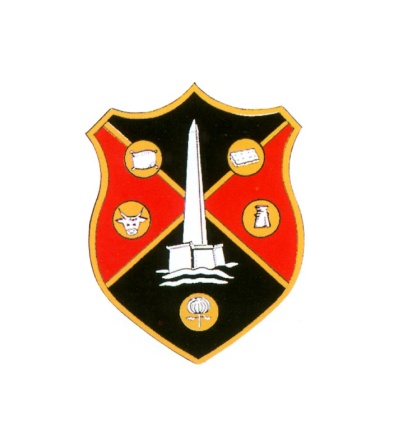 WELLINGTON TOWN COUNCILCOUNCIL PLANNING MEETINGThe PLANNING meeting of Wellington Town Council will be held in the United Reformed Church Hall in Fore Street, Wellington, on Monday 6th June 2016 at 6:15pm   Greg Dyke Town Clerk	AGENDA1. APOLOGIES2. DECLARATION OF INTERESTS3. APPLICATIONS TO BE DETERMINED BY TOWN COUNCIL:(a) Proposed erection of a glazed canopy at 18 Weavers Reach, Wellington (43/16/0047) Planning Officer’s report attached recommending: Conditional Approval(b) Conversion of garage to ancillary accommodation at 33 Barn Meads Road, Wellington (43/16/0050) Planning Officer’s report attached recommending: Conditional Approval(c) Demolition of extension and erection of extension at 13 Victoria Street, Wellington (43/16/0055) Planning Officer’s report attached recommending: Conditional Approval4. TO CONSIDER WHAT COMMENTS TO MAKE ON THE FOLLOWING APPLICATIONS THAT WILL BE DETERMINED BY TAUNTON DEANE BOROUGH COUNCIL OR SOMERSET COUNTY COUNCIL:(a) Demolition of garage and erection of detached dwelling with detached double garage to serve both houses in the garden to the side of Bridge House, Payton Road, Westford, Wellington (43/16/0046)(b) Internal alterations to The Old Town Hall, Cornhill Arcade, Fore Street, Wellington (43/16/0049LB)(c) Installation of outside storage racking at Travis Perkins, Unit 7 Blackdown Business Park, Sylvan Road, Wellington (43/16/0053)(d) Variation of Condition No 39 (approved plans as added by non-material amendment application 43/16/0039) of application 43/07/0092 to amend plans and elevations on Block H to accommodate an additional 6 no apartments, giving a total of 69, at Tonedale Mill, Wellington (43/15/0151)Taunton Deane Borough Council Planning Officer will be in attendance at this meeting. PLEASE NOTE: COPIES OF ALL PLANNING APPLICATIONS TO BE DETERMINED AND CONSIDERED BY THE TOWN COUNCIL WILL BE ON DISPLAY IN THE UNITED REFORMED CHURCH HALL ON THE DAY OF THE MEETING